Statistics			4.1—Probability Distributions Objective 1:  I can distinguish between discrete random variables and continuous random variables.The outcome of a probability experiment is often a ___________ or a __________________.  When this occurs, the outcome is called a __________________________.A ________________________ x, represents a ___________________________ associated with each ________________ of a probability experiment.The word _______________ indicates that x is determined by chance.  There are two types of random variables:  ________________ and ____________________.A _______________ random variable has a _____________ or countable number of ____________ that can be listed.  Generally the outcomes consist of ___________ numbers.	Examples:*Discrete variables can be _______________.A _______________ random variable has an ________________ number of _______________.  These outcomes cannot be listed as they represent ______________ on a number line.	Examples:*Continuous variables can be ___________________.*Read bottom half of pg 194*Read Example 1, pg 195TIY 1:  Decide whether the random variable x is discrete or continuous.A)  x represents the number of questions on a test.B)  x represents the length of time it takes to complete a test.C)  x represents the number of songs played by a band at a concert.D)  x represents the time, in minutes, that the band plays.*The rest of this chapter focuses on discrete random variables.Objective 2:  I can construct a discrete probability distribution and its graph.Each value of a discrete random variable can be assigned a probability.  By listing each value of the random variable and its corresponding probability, we form a ________________________. Let’s create a probability distribution for rolling a 6-sided die.There are two properties that will always be true of a discrete probability distributions.	In Words							In Symbols1)2)Because probabilities represent __________________________________, a discrete probability distribution can be graphed with a _________________________________________________.Steps to constructing a discrete probability distributionLet x be a discrete random variable with possible outcomes 1)2)3)4)*Read Example 2, pg 196TIY 2:  A company tracks the number of sales new employees make each day during a 100-day probationary period.  The results for one new employee are shown below.  Construct and graph a probability distribution.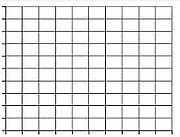 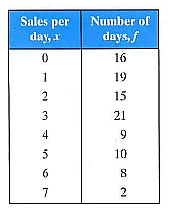 *Read Ex 3 & 4, pg 197 to see how to verify that a distribution IS a probability distribution.TIY 3 and 4:  Are the distributions below probability distributions?  Explain why or why not.A)   							B)C)  							D)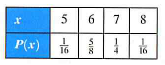 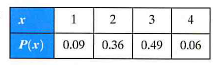 Objective 3:  I can find the mean, variance, and standard deviation of a discrete probability distribution.You can measure the center of a probability distribution with its ______ and measure the variability with its ___________ and _______________________ (SD).  The formulas to find the mean, variance, and SD are below.The _________ of a discrete random variable is given by*Basically, each value of ____ is multiplied to its _______________ and the products are ________.The ____________ of a discrete random variable is given byThe ____________________ of a discrete random variable is given byEx 6:  Let’s find the mean, variance, 	and SD of the probability distribution that showed the test scores for passive-aggressive traits.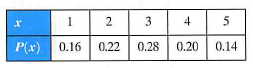 TIY 6:  Find the mean, variance, and SD of the probability distribution in Ex 2 (below).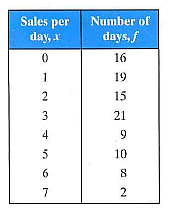 Objective 4: I can find the expected value of a discrete probability experiment.The mean of a random variable represents what you would expect to happen for thousands of trials.  It is also called the __________________________.  The expected value of a discrete random variable is equal to the __________ of the random variable.Expected Value =Ex 7:  At a raffle, 1500 tickets are sold for $2 each for four prizes of $500, $250, $150, and $75.  You buy one ticket.  What is the expected value of your gain?*Although individual probabilities cannot be ________________, expected value can (and usually is).Ex 8:  EFHS is holding a raffle to raise money for the senior party.  Tickets are $5 each and only 500 tickets will be sold.  The prizes are $500, $250, and five people will win $75.  You buy one ticket.  Find the expected value of your gain.x01234y0.380.120.250.070.15x01234y0.220.310.190.120.16